  Event Details	EVENT DATE  Vehicle Details	VEHICLE NO.	LOG BOOK NO. GROUP/CLASSVEHICLE MAKEVEHICLE YEAR VEHICLE MODELCATEGORYNOTE: Where a 3rd Driver is permitted add another complete Checklist for the 3rd Driver.  Self-Scrutiny Checklist Declaration	The completion of the checks  described on  this  form  is  for  the  sole  purpose  of  acceptance  into  Motorsport  Australia  competition.  It  does  not  constitute  a  check or confirmation that the vehicle is in compliance with the relevant Motorsport Australia NCR or Event regulations.By completing this checklist, the competitor acknowledges that they are presenting the vehicle in compliance with the Motorsport Australia Manual, including     the NCR and all relevant regulations specific to the vehicle and event. This includes any necessary check of apparel as to be used in that vehicle by each Driver.COMPETITOR NAMECOMPETITOR SIGNATUREDATE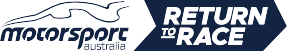 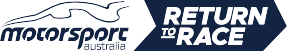 –	–© Confederation of Australian Motor Sport Ltd. trading as Motorsport AustraliaVehicle OtherVehicle OtherTiming TransponderEvent/Category Tyre RequirementsCompulsory Event/Category SignageEvent/Category Fuel RequirementsCommentsCommentsMotorsport Australian Manual - Schedule D - Apparel*Helmet	Driver 1	Driver 2	OverallMotorsport Australian Manual - Schedule D - Apparel*Helmet	Driver 1	Driver 2	OverallMotorsport Australian Manual - Schedule D - Apparel*Helmet	Driver 1	Driver 2	OverallMotorsport Australian Manual - Schedule D - Apparel*Helmet	Driver 1	Driver 2	OverallMotorsport Australian Manual - Schedule D - Apparel*Helmet	Driver 1	Driver 2	OverallDriver 1Driver 2ShoesDriver 1Driver 2FHR	Driver 1Driver 2UnderwearDriver 1Driver 2GlovesDriver 1Driver 2Balaclava	Driver 1Driver 2SocksDriver 1Driver 2*Note: Dependent on event level (Club, State, National)*Note: Dependent on event level (Club, State, National)*Note: Dependent on event level (Club, State, National)*Note: Dependent on event level (Club, State, National)*Note: Dependent on event level (Club, State, National)*Note: Dependent on event level (Club, State, National)CommentsCommentsCommentsCommentsCommentsCommentsCommentsCommentsCommentsCommentsCommentsCommentsCommentsCommentsComments